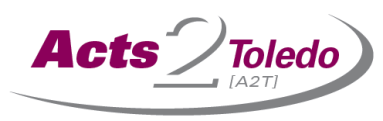 Easy Monthly Gift PlanCommon QuestionsIs there a cost to this program?No, there are no costs to you or A2T to process these monthly transfers.When will my gift be transferred?Your gift will be transferred on the 20th of each month.  You will receive a receipt each month.How do I change or cancel the plan?You can make changes at any time in writing through mail or email.Acts 2 Toledo  PO Box 2842  Toledo, Ohio 43606419-410-2106 matt@a2t.teamEasy Monthly Gift Plan EnrollmentName  ______________________________Address ____________________________City, State, Zip  ______________________Phone ______________________________Email  ______________________________MinistryMatt & Wendy Yeager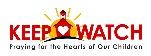 Keep Watch Prayer Other ________________________Monthly Amount $___________________Mail to: Acts 2 Toledo  PO Box 2842Toledo, Ohio 43606